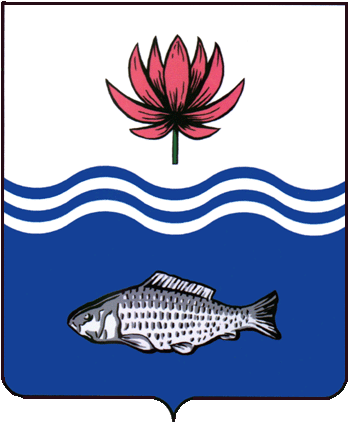 АДМИНИСТРАЦИЯ МО "ВОЛОДАРСКИЙ РАЙОН"АСТРАХАНСКОЙ ОБЛАСТИПОСТАНОВЛЕНИЕОб утверждения положения по организации эксплуатационно – технического обслуживания муниципальной системы оповещения и паспортов систем оповещения Во исполнение Федеральных законов от 21.12.1994 г. № 68-ФЗ «О защите населения и территорий от чрезвычайных ситуаций природного и техногенного характера», от 12.02.1998 г. № 28-ФЗ «О гражданской обороне», приказов МЧС России и Министерства цифрового развития, связи и коммуникаций Российской Федерации от 31.07.2020 г. № 578/365 «Об утверждении Положения о системах оповещения населения» от 31.07.2020 №579/366 «Об утверждении Положения по организации эксплуатационно – технического  обслуживания систем оповещения населения», администрация МО «Володарский район»ПОСТАНОВЛЯЕТ: 1.Утвердить Положение по организации эксплуатационно – технического  обслуживания систем оповещения населения и паспортов систем оповещения (Приложение №1).2.Сектору информационных технологий организационного отдела администрации МО «Володарский район» (Поддубнов) разместить настоящее постановление  на сайте администрации МО «Володарский район». 3.Главному редактору МАУ «Редакция газеты «Заря Каспия» (Шарова) опубликовать настоящее постановление в районной газете «Заря Каспия». 4.Контроль за исполнением настоящего постановления возложить на и.о. заместителя главы администрации МО «Володарский район» по оперативной работе Мухамбетова Р.Т. Глава администрации 						Х.Г. ИсмухановПриложение № 1 к постановлению администрации МО «Володарский район» от 09.04.2021 г. № 498ПОЛОЖЕНИЕПО ОРГАНИЗАЦИИ ЭКСПЛУАТАЦИОННО-ТЕХНИЧЕСКОГО ОБСЛУЖИВАНИЯСИСТЕМ ОПОВЕЩЕНИЯ НАСЕЛЕНИЯI. Общие положения1. Положение по организации эксплуатационно-технического обслуживания систем оповещения населения (далее - Положение) разработано в соответствии с федеральными законами Российской Федерации от 21 декабря . N 68-ФЗ "О защите населения и территорий от чрезвычайных ситуаций природного и техногенного характера" , от 12 февраля . N 28-ФЗ "О гражданской обороне" , приказов МЧС России и Министерства цифрового развития, связи и коммуникаций Российской Федерации от 31.07.2020 г. № 578/365 «Об утверждении Положения о системах оповещения населения» от 31.07.2020 №579/366 «Об утверждении Положения по организации эксплуатационно – технического  обслуживания систем оповещения населения» для координации деятельности по выполнению мероприятий, направленных на поддержание в состоянии постоянной готовности систем оповещения населения.2. Положение определяет задачи и мероприятия эксплуатационно-технического обслуживания систем оповещения населения.Эксплуатационно-техническое обслуживание систем оповещения населения (далее - ЭТО) включает в себя комплекс мероприятий по поддержанию технических средств оповещения систем оповещения населения в работоспособном состоянии.Технические средства оповещения (далее - ТСО) осуществляют прием, обработку и (или) передачу сигналов оповещения и (или) экстренной информации.Оконечные средства оповещения населения используются для подачи сигналов оповещения и (или) речевой информации.ТСО, выполняющие заданные функции, сохраняя значения параметров в пределах, установленных эксплуатационно-технической документацией (далее - ЭТД), являются работоспособными.Работоспособное состояние ТСО подразумевает его исправность.3. Задачами ЭТО являются:предупреждение преждевременного износа механических элементов и отклонения электрических параметров ТСО от норм, установленных ЭТД;устранение неисправностей путем проведения текущего ремонта ТСО;доведение параметров и характеристик ТСО до норм, установленных ЭТД;анализ и устранение причин возникновения неисправностей;продление сроков службы ТСО.4. К мероприятиям ЭТО относятся:планирование ЭТО;техническое обслуживание и текущий ремонт ТСО;оценка технического состояния систем оповещения населения.5. На муниципальном уровне функционирования единой государственной системы предупреждения и ликвидации чрезвычайных ситуаций (далее - РСЧС) ЭТО организуют органы местного самоуправления.6. ЭТО систем оповещения населения муниципального уровней функционирования РСЧС осуществляется подведомственными органами местного самоуправления, предприятиями (учреждениями, подразделениями) либо другими юридическими лицами (сторонними организациями), определяемыми в соответствии с законодательством Российской Федерации (далее - организации, осуществляющие ЭТО).7. Организациям, осуществляющим ЭТО, органами местного самоуправления и организациями, в ведении или собственности которых находятся системы оповещения населения, ТСО, а также запасные части, инструмент и принадлежности (далее - ЗИП) к ним передаются по договорам в работоспособном состоянии в комплекте, поставленном производителями.8. Продление эксплуатационного ресурса ТСО, установленного ЭТД, осуществляется ежегодно органами местного самоуправления и организациями, в ведении или собственности которых находятся системы оповещения населения, с участием представителей территориального органа МЧС России и организации, осуществляющей ЭТО. Для определения предельного срока эксплуатации ТСО привлекаются представители производителей этих ТСО.Взамен ТСО, выводимых из эксплуатации (для проведения ремонта или замены), без снижения готовности действующей системы оповещения населения, должны быть установлены и введены в эксплуатацию новые (резервные) ТСО.Введенные в эксплуатацию ТСО заносятся в книгу учета ТСО, рекомендуемый образец которой приведен в приложении N 1.Отремонтированные ТСО включаются в резерв (состав ЗИП) системы оповещения населения.Выводу из эксплуатации подлежат ТСО, у которых по совокупности:выработан установленный техническими условиями (ЭТД) эксплуатационный ресурс, а также достигнут предельный срок продления;производителями завершено серийное производство, в том числе ЗИП, и восстановление неисправных ТСО экономически нецелесообразно;эксплуатация технически невозможна в действующих сетях связи.II. Планирование эксплуатационно-технического обслуживаниясистем оповещения населения9. Эксплуатационно-техническое обслуживание систем оповещения населения планируется организацией, осуществляющей ЭТО.10. Документами и исходными данными для планирования ЭТО являются:ЭТД, в том числе формуляры (паспорта) ТСО;состояние ТСО;наличие ЗИП и средств измерений, необходимых для проведения ЭТО.11. Планирующими документами по ЭТО являются:план-график технического обслуживания ТСО;план проведения технического обслуживания ТСО.12. Для ТСО предусмотрены следующие виды технического обслуживания:ежедневное техническое обслуживание (далее - ЕТО);техническое обслуживание N 1 (далее - ТО-1);техническое обслуживание N 2 (далее - ТО-2).13. При переходе к эксплуатации в осенне-зимний и весенне-летний периоды на ТСО, эксплуатирующихся вне отапливаемых помещений, работы сезонного технического обслуживания осуществляются во время проведения ТО-1 и ТО-2.14. Содержание работ по каждому виду технического обслуживания определено технологическими картами ЭТД.15. План-график технического обслуживания ТСО, рекомендованный образец которого приведен в приложении N 2, хранится в течение 3 лет и согласовывается с органом местного самоуправления, организацией, в полномочия которого(й) входят вопросы поддержания в постоянной готовности системы оповещения соответствующего уровня функционирования РСЧС в порядке, определяемом договором, заключаемым в соответствии с пунктом 7 настоящего Положения.16. План проведения технического обслуживания (ТО-1, ТО-2) ТСО, рекомендованный образец которого приведен в приложении N 3, хранится в течение 3 лет.В плане проведения ТО-1 (ТО-2) ТСО отражаются:подготовительные мероприятия;работы по проведению технического обслуживания, в том числе производство работ на высоте вне помещений;мероприятия по контролю качества выполнения технического обслуживания.III. Техническое обслуживание и текущий ремонттехнических средств оповещения17. Организациями, осуществляющими ЭТО, используются необходимые для проведения работ по ЭТО измерительные приборы и инструменты.Работы по ЭТО организуются и выполняются в соответствии с законодательством Российской Федерации в области охраны труда.18. Руководители организаций, осуществляющих ЭТО, для выполнения работ по ЭТО назначают специалистов из числа своих сотрудников и допускают к проведению этих работ с учетом наличия у них:образования в области профессиональной деятельности "Связь, информационные и коммуникационные технологии" ;соответствующей группы по электробезопасности;допуска к работам на высоте вне помещений (при необходимости).ТСО закрепляются за сотрудниками, допущенными к проведению работ по ЭТО.19. Для проведения наиболее сложных видов работ организациями, осуществляющими ЭТО, допускается создание групп (бригад) обслуживания, в том числе ремонта, из наиболее квалифицированных специалистов.20. ЕТО проводится перед технической проверкой готовности к задействованию системы оповещения населения только на ТСО, установленных в помещениях в местах размещения дежурных (дежурно-диспетчерских) служб органов повседневного управления РСЧС.Проведение ЕТО осуществляется персоналом дежурных (дежурно-диспетчерских) служб органов повседневного управления РСЧС.В ходе проведения технической проверки готовности к задействованию системы оповещения населения проверяется работоспособность оконечных средств оповещения путем их удаленного мониторинга.Выполнение ЕТО отражается в журнале несения дежурства уполномоченного на задействование системы оповещения населения оперативного дежурного (дежурного диспетчера) органа повседневного управления РСЧС муниципального и объектового уровней.21. ТО-1 и ТО-2 проводятся с периодичностью, установленной ЭТД на ТСО.Выполнение ТО-1 и ТО-2 отражается в плане проведения технического обслуживания ТСО.Результаты ТО-2 со значениями измеренных параметров заносятся в формуляр (паспорт) ТСО.22. Для систем оповещения муниципального уровней функционирования РСЧС, в целях обеспечения постоянной готовности и непрерывности их функционирования, при необходимости перед началом ЭТО производится подготовка и проверка резервных ТСО и линий связи.Для проведения ТО-1 (ТО-2) техническое средство оповещения выключается.При отсутствии возможности резервирования ТСО и линий связи, на период технического обслуживания, допускается одновременное выключение не более 10% направлений оповещения.На данных направлениях оповещения должно быть заранее организовано и обеспечено оповещение населения с использованием резервных ТСО.Выключение ТСО осуществляется по согласованию с дежурными (дежурно-диспетчерскими) службами органов повседневного управления РСЧС, уполномоченными на включение (запуск) ТСО, на которых должно проводиться техническое обслуживание, и уведомлением (дежурно-диспетчерских) служб органов повседневного управления РСЧС вышестоящего уровня функционирования не позднее чем за два часа до начала проведения ТО-1 (ТО-2) ТСО.23. Техническое обслуживание считается завершенным при выполнении следующих условий:на ТСО выполнен перечень работ, предписанных ЭТД;устранены все выявленные неисправности;внесены соответствующие записи в книгу учета ТСО (при проведении текущего ремонта) и формуляры (паспорта) ТСО (при проведении ТО-2).Результаты проведения ТО-2 оформляются актом, рекомендованный образец которого приведен в приложении N 4.Акт оформляется в двух экземплярах:экземпляр N 1 хранится в организации, осуществляющей ЭТО;экземпляр N 2 направляется органу органу местного самоуправления, организации на соответствующем уровне функционирования РСЧС.24. Техническое обслуживание ТСО должно быть завершено досрочно либо перенесено на другой срок, а ТСО приведены в готовность к задействованию в случае установления режимов функционирования РСЧС повышенной готовности и (или) чрезвычайной ситуации на территории, на которой размещены обслуживаемые ТСО.25. Формуляр (паспорт) ТСО является документом, в котором ведутся записи о поступлении, ходе эксплуатации и выбытии оборудования.Сохранность формуляра (паспорта) ТСО, своевременное и правильное его ведение обеспечивает ответственное лицо организации, осуществляющей ЭТО, за которым закреплено ТСО.В случае утраты или порчи формуляра (паспорта) ТСО должен быть заведен его дубликат, рекомендованный образец которого приведен в приложении N 5.26. Текущий ремонт ТСО является неплановым и включает в себя работы по восстановлению работоспособности после отказов и повреждений путем замены и (или) восстановления функциональных блоков, узлов и элементов. К текущему ремонту относятся работы по поиску и замене отказавших легкосъемных функциональных блоков, узлов и элементов, а также другие восстановительные работы, не требующие использования специального ремонтного оборудования.Текущий ремонт производится специалистами организации, осуществляющей ЭТО. Результаты проведения текущего ремонта заносятся в формуляр (паспорт) ТСО.Для текущего ремонта ТСО используются одиночные и групповые комплекты ЗИП, а также запасные части, приобретаемые отдельно.Организация, осуществляющая ЭТО, заблаговременно направляет заявки на восполнение ЗИП органам местного самоуправления и организациям, в ведении или собственности которых находится система оповещения населения.27. В случае невозможности самостоятельного восстановления неисправных ТСО (их функциональных блоков, узлов и элементов) ремонт осуществляется в специализированных мастерских (у производителей).Восстановленные в результате ремонта функциональные блоки, узлы и элементы используются для укомплектования ЗИП.IV. Оценка технического состояния системоповещения населения28. Оценка технического состояния систем оповещения населения осуществляется органом местного самоуправления и организацией на соответствующем уровне функционирования РСЧС.Оценка технического состояния систем оповещения населения проводится в рамках комплексных проверок готовности систем оповещения населения с включением оконечных средств оповещения и доведением проверочных сигналов и информации до населения.Для проведения оценки технического состояния систем оповещения населения привлекаются представители организаций, осуществляющих ЭТО.Органы местного самоуправления и организации не позднее чем за 30 дней до начала проведения оценки технического состояния системы оповещения населения письменно уведомляют организацию, осуществляющую ЭТО, о дате ее проведения.29. При проведении оценки технического состояния системы оповещения населения проверяются:наличие, комплектность и работоспособность ТСО;организация и качество выполнения ЭТО;наличие, соответствие, комплектность, а также своевременное восполнение ЗИП.30. При проверке наличия, комплектности и работоспособности ТСО проверяются:наличие ТСО и соответствие их проектной-сметной (рабочей) документации на систему оповещения населения, книге учета ТСО, а также договору на ЭТО;соответствие заводских (серийных) номеров на ТСО, их функциональных блоков и панелей номерам, указанным в формулярах (паспортах) ТСО;соответствие измеренных параметров и характеристик ТСО параметрам и характеристикам, указанным в ЭТД;выполнение ТСО функций, заданных ЭТД.31. При проверке организации и качества выполнения ЭТО проверяются:наличие и соответствие планирующих документов ЭТО;наличие и правильность ведения формуляров (паспортов) ТСО;соответствие и полнота выполнения ЭТО;наличие и целостность пломб и печатей на ТСО;квалификация ответственных за эксплуатацию специалистов по выполнению ЭТО (копии документов, подтверждающих наличие необходимого профессионального образования или профессионального обучения и соответствующий уровень квалификации).32. При проверке наличия, соответствия, комплектности, а также своевременного восполнения ЗИП проверяются:наличие и соответствие ЗИП проектно-сметной (рабочей) документации на систему оповещения населения (если имеются соответствующие расчеты их количества и номенклатуры) и ЭТД на ТСО;соответствие фактического наличия составных частей ЗИП ТСО комплекту поставки и записям в формуляре (паспорте) ТСО;своевременность восполнения ЗИП после проведения текущего ремонта ТСО.33. Количество проверяемых ТСО определяется планами проведения комплексных проверок систем оповещения населения и должно составлять не менее 50% от их общего количества.34. До начала проведения оценки руководитель организации, осуществляющей ЭТО, представляет справку о наличии и состоянии ТСО, рекомендованный образец которой приведен в приложении N 6.35. Техническое состояние системы оповещения населения оценивается:оценка "удовлетворительно", если:не менее 90% проверяемых ТСО работоспособны;ЭТО организовано и осуществляется в соответствии с Положением;ЗИП имеется и укомплектован не менее чем на 60% от требуемого количества, а также имеются договоры на восполнение ЗИП и ремонт неисправных ТСО;контроль качества выполнения работ ЭТО осуществляется своевременно;оценка "неудовлетворительно", если не выполнено первое требование на оценку "удовлетворительно".36. По результатам оценки оформляется акт, рекомендованный образец которого приведен в приложении N 7.Акт оформляется в двух экземплярах:экземпляр N 1 хранится в органе местного самоуправления, организации на соответствующем уровне функционирования РСЧС;экземпляр N 2 направляется руководителю организации, осуществляющей ЭТО, для устранения выявленных недостатков.Приложение N 1к Положению по организацииэксплуатационно-техническогообслуживания муниципальной системы оповещениянаселения и паспортов систем оповещения КНИГАучета технических средств оповещения____________________________________________________________(Наименование системы оповещения)Начата: "__" __________ 20__ г.Окончена: "__" __________ 20__.Содержание1. _________________________________________________________(Наименование типа технического средства оповещения)Приложение N 2к Положению по организацииэксплуатационно-техническогообслуживания муниципальной системы оповещениянаселения и паспортов систем оповещения "СОГЛАСОВАНО"                                 "УТВЕРЖДАЮ"______________________________               ______________________________(Наименование организации)                           (Должность)_________________________________            ______________________________(Подпись, фамилия и инициалы)               (Подпись, фамилия и инициалы)"__" ____________________ 20__ г.            "__" _________________ 20__ г.ПЛАН-ГРАФИКтехнического обслуживания средств оповещения_________________________________________________ на 20__ год(Наименование системы оповещения)             _________________________________________________                                (Должность)         _________________________________________________________                       (Подпись, фамилия и инициалы)         "__" __________ 20__ г.Приложение N 3к Положению по организацииэксплуатационно-техническогообслуживания муниципальной системы оповещениянаселения и паспортов систем оповещения "СОГЛАСОВАНО"                                 "УТВЕРЖДАЮ"______________________________               ______________________________(Наименование организации)                           (Должность)_________________________________            ______________________________(Подпись, фамилия и инициалы)               (Подпись, фамилия и инициалы)"__" ____________________ 20__ г.            "__" _________________ 20__ г.ПЛАНпроведения технического обслуживания (ТО-1, ТО-2)технических средств оповещения__________________________________________________________________________(Наименование системы оповещения)Ответственныйисполнитель           _____________________________________________                        (Должность, подпись, фамилия и инициалы)"__" __________ 20__ г.Приложение N 4к Положению по организацииэксплуатационно-техническогообслуживания муниципальной системы оповещениянаселения и паспортов систем оповещения                                                       					 "УТВЕРЖДАЮ"                                            					 ______________________________                                                       						(Должность)                                             					______________________________                                              				                (Подпись, фамилия и инициалы)                                                "__" _________________ 20__ г.АКТпроведения технического обслуживания (ТО-2) техническихсредств оповещения___________________________________________________________________________(Наименование системы оповещения)Комиссия в составе:председатель ____________________________________________________(Должность, фамилия и инициалы)члены комиссии __________________________________________________(Должность, фамилия и инициалы каждого)на основании ______________________________________________________________в  период  с ______ по ______ провела проверку качества проведения годовоготехнического обслуживания и технического состояния ТСО.1. Результаты годового технического обслуживаниясредств оповещения:    2. Характерные   неисправности  средств  оповещения,   выявленные   приэксплуатации  и  техническом  обслуживании,  и  их причины. Рекомендации помероприятиям, которые необходимо провести для их предотвращения:______________________________________________________________________________________________________________________________________________________    3. По  результатам  проведения  технического   обслуживания   состояниесредств оповещения оценивается:______________________________________________________________________________________________________________________________________________________    4. Оценка  состояния  хранения,  эксплуатации и ремонта ТСО,  состоянияметрологического  обеспечения,  запаса  ЗИП  и  рекомендации  по устранениювыявленных недостатков:___________________________________________________________________________    5. Лучшими  специалистами  по  содержанию средств оповещения  являются:___________________________________________________________________________    6. Предложения   по    совершенствованию    технического  обслуживания:___________________________________________________________________________Председатель комиссии: ____________________________________________________                                            (Подпись)       Члены комиссии: ____________________________________________________                                            (Подпись)                       ____________________________________________________                                            (Подпись)"__" __________ 20__ г.Приложение N 5к Положению по организацииэксплуатационно-техническогообслуживания муниципальной системы оповещениянаселения и паспортов систем оповещения                                                      						  "УТВЕРЖДАЮ"                                          					   ______________________________                                                       						(Должность)                                             					______________________________                                              					(Подпись, фамилия и инициалы)                                             					"__" _________________ 20__ г.                                             					МП (при наличии)Формуляр (паспорт)технического средства оповещения___________________________________________________________________________(Наименование и индекс ТСО)1. Основные сведения о ТСО    1.1. Настоящий      формуляр      (паспорт)     распространяется     на_______________________    (наименование    ТСО),   является   неотъемлемойпринадлежностью ТСО и передается вместе с ним.    1.2. Обозначение ТСО (децимальный номер): _____________________________    1.3. Дата изготовления: "__" __________ 20__ г.    1.4. Заводской номер: _________________________________________________    1.5. Предприятие-производитель  (наименование,  почтовый и  юридическийадрес): ______________________________________________                      2. Основные технические данные    2.1. __________________________________________ предназначен для работы_____________________________________________________________________________________________________________________________________________________.    2.2. ТСО обеспечивает:__________________________________________________________________________;__________________________________________________________________________;__________________________________________________________________________;__________________________________________________________________________.    2.3. Основные технические данные в соответствии с таблицей 2.1.Таблица 2.1.3. Комплектность3.1. Составные  части ТСО и изменения в комплектности в  соответствии стаблицей 3.1.Таблица 3.1.4. Ресурсы, сроки службы и хранения4.1. Ресурсы, сроки службы и хранения    Ресурс     технического     средства     оповещения     до      первого___________________________________________________________________________                         (среднего, капитального)ремонта ___________________________________________________________________                     (параметр, характеризующий наработку)в  течение срока службы ____ лет, в том числе срок хранения ______________________ лет (года) ________________________________________________________                          (в консервации (упаковке) изготовителя,___________________________________________________________________________           в складских помещениях, на открытых площадках и т.п.)    Указанные ресурсы, сроки службы и хранения действительны при соблюдениипотребителем требований действующей эксплуатационной документации.5. Консервация    5.1. Сведения  о  консервации,  расконсервации  и   переконсервации   всоответствии с таблицей 5.1.Таблица 5.16. Движение ТСО при эксплуатации    6.1. Движение ТСО при эксплуатации в соответствии с таблицей 6.1.Таблица 6.17. Учет работы ТСО    7.1. Учет работы ТСО в соответствии с таблицей 7.1.Таблица 7.1.8. Учет технического обслуживания    8.1. Сведения о техническом обслуживании ТСО в соответствии с  таблицей8.1.Таблица 8.1.9. Учет работы по бюллетеням и указаниям    9.1. Учет работы, выполняемой по бюллетеням и указаниям, в соответствиис таблицей 9.1.Таблица 9.1.                     10. Учет работы при эксплуатации    10.1. Учет выполнения работы в соответствии с таблицей 10.1.Таблица 10.1.    10.2. Особые   замечания   по  эксплуатации  и   аварийным   случаям  всоответствии с таблицей 10.2.Таблица 10.2.    10.3. Периодический  контроль  основных эксплуатационных и  техническиххарактеристик.    10.3.1. Периодический контроль основных эксплуатационных и  техническиххарактеристик  по _________________________________________________________в соответствии с таблицей 10.3.Таблица 10.3.    10.4. Сведения о рекламациях.    10.4.1. Сведения о рекламациях заносят в таблицу 10.4.Таблица 10.4.11. Хранение    11.1. Сведения о хранении ТСО в соответствии с таблицей 11.1.Таблица 11.1.12. Ремонт    12.1. Краткие записи о произведенном ремонте_______________________________ ___________________ N _____________________  (Наименование технического       (Обозначение)        (Заводской номер)    средства оповещения)______________________________________         (Предприятие; дата)    Наработка с начала эксплуатации___________________________________________________________________________            (Параметр, характеризующий ресурс или срок службы)    Наработка после последнего ремонта___________________________________________________________________________            (Параметр, характеризующий ресурс или срок службы)    Причина поступления в ремонт _____________________________________________________________________________________________________________________    Сведения о произведенном ремонте___________________________________________________________________________                          (Вид ремонта и краткие___________________________________________________________________________                            сведения о ремонте)    12.2. Данные приемо-сдаточных испытаний___________________________________________________________________________            (Указания о соответствии технических характеристик,                         полученных при испытаниях___________________________________________________________________________          ТСО после ремонта, требованиям ремонтной документации)___________________________________________________________________________    12.3. Свидетельство о приемке и гарантии__________________________ __________________ N ___________________________    (Наименование ТСО)       (Обозначение)           (Заводской номер)________________ ____________________________ согласно ____________________ (Вид ремонта)    (Наименование предприятия,             (Вид документа)                    условное обозначение)    Принят(а)  в  соответствии с обязательными требованиями государственных(национальных)   стандартов   и  действующей  технической  документацией  ипризнан(а) годным(ой) для эксплуатации.    Ресурс до очередного ремонта __________________________________________                                         (параметр, определяющий_______________________________________ в течение срока службы ____ лет          ресурс)(года), в том числе срок хранения _________________________________________                                        (условия хранения лет (года)    Исполнитель  ремонта  гарантирует  соответствие  технического  средстваоповещения  требованиям действующей технической документации при соблюдениипотребителем требований действующей эксплуатационной документации.                      Начальник ОТК               МП       _________________   __________________________         (при наличии)  (Личная подпись)      (Расшифровка подписи)                        "__" __________ 20__ г.13. Особые отметки13.1. Отметки, вносимые во время эксплуатации ТСО.______________________________________________________________________________________________________________________________________________________14. Оценка состояния ТСО и ведения формуляра14.1. Оценка состояния ТСО и правильность ведения формуляра в  соответствиис таблицей 14.1.Таблица 14.1.15. Регистрация изменений    Итого в формуляре    пронумерованных ____________________________ страниц.         МП (при наличии)           (Количество)    (Запись  производится  на  обороте  последнего  и  заверяется  подписьюдолжностного  лица,  ответственного  за  эксплуатацию технического средстваоповещения, проставляются дата и печать).Приложение N 6к Положению по организацииэксплуатационно-техническогообслуживания муниципальной системы оповещениянаселения и паспортов систем оповещения СПРАВКАо наличии и состоянии технических средств оповещения___________________________________________ на ____________________ 20__ г.(Наименование системы оповещения)            (Число, месяц)1. Обеспеченность средствами оповещения:	2. Техническое состояние системы оповещения:оценка технического состояния;проводимые мероприятия для улучшения (восстановления) технического состояния;наличие и укомплектованность ЗИПрасход ресурса за период эксплуатации;запас ресурса до очередных ремонтов;наличие образцов ТСО, выработавших ресурс до очередного ремонта;оценка технического состояния системы оповещения при предыдущей проверке, организация и выполнение устранения недостатков.	3. Состояние ЭТО:соблюдение периодичности, сроков и качества проведения ЭТО;соответствие принятых на ЭТО ТСО учетным данным;закрепление ТСО за сотрудниками организации;соблюдение правил охраны труда, а также пожарной и электробезопасности;обеспеченность ТСО источниками электропитания;наличие и состояние молниезащитных устройств и устройств заземления, проверка их исправности (наличие соответствующих протоколов измерений);условия ЭТО и привлекаемые к нему силы и средства;аварийность ТСО;проведение сверок учетных данных.	4. Организация ЭТО, в том числе ремонта:планирование ЭТО;техническое обслуживание и текущий ремонт ТСО;наличие специалистов по ЭТО, в том числе ремонту, уровень их квалификации и профессиональная подготовка;условия проведения ремонта, обеспеченность оборудованием и ремонтной документацией.	5. Состояние метрологического обеспечения ЭТО ТСО, наличие и состояние средств измерений.	6. Состояние ЗИП:наличие расчета ЗИП;состояние, комплектность и условия хранения ЗИП, его учет;контроль за правильностью расходования, экономным использованием, сохранностью и восполнением ЗИП.	7. Выводы.           ____________________________________________________                                (Должность)           ____________________________________________________                       (Подпись, фамилия и инициалы)              "__" __________ 20__ г.Приложение N 7к Положению по организацииэксплуатационно-техническогообслуживания муниципальной системы оповещениянаселения и паспортов систем оповещения                                                        					"УТВЕРЖДАЮ"                                             					______________________________                                                      						 (Должность)                                             					______________________________                                             					 (Подпись, фамилия и инициалы)                                            					 "__" _________________ 20__ г.АКТпо результатам оценки технического состояниятехнических средств системы оповещения___________________________________________________________________________(Наименование системы оповещения)	Цель и задачи оценки технического состояния системы оповещения:определение готовности ТСО к использованию по назначению;оценка  организации  и  качества  выполнения  ЭТО,  в том числе ремонтатехнических средств оповещения;своевременное принятие мер по устранению выявленных недостатков.	Комиссия в составе:председатель ______________________________________________________________(Должность, фамилия и инициалы)члены комиссии ____________________________________________________________(Должность, фамилия и инициалы каждого)на основании ______________________________________________________________в период с ________ по ________ провела проверку технического состояниятехнических средств ______________________ системы оповещения.	Проверяемые вопросы и результаты проверки:	1. Наличие, комплектность и работоспособность ТСО, в том числе:наличие  ТСО и соответствие их проектной-сметной (рабочей) документациина систему оповещения населения, книге учета ТСО, а также договору на ЭТО;соответствие  заводских  (серийных)  номеров  на ТСО, их функциональныхблоков и панелей номерам, указанным в формулярах (паспортах) ТСО;соответствие    параметров    и    характеристик   ТСО   параметрам   ихарактеристикам, установленным ЭТД;выполнение ТСО функций, заданных ЭТД.	2. Организация и качество выполнения ЭТО, в том числе:наличие договора на ЭТО (при его выполнении сторонними организациями);наличие и соответствие планирующих документов ЭТО;наличие и правильность ведения формуляров (паспортов) ТСО;соответствие и полнота выполнения ЭТО;наличие и целостность пломб и печатей на ТСО;квалификация  ответственных  за эксплуатацию специалистов по выполнению	ЭТО     (копии     документов,    подтверждающих    наличие    необходимогопрофессионального    образования    или    профессионального   обучения   исоответствующий уровень квалификации).	3. Проверка     наличия,    соответствия,    комплектности,   а   такжесвоевременного восполнения ЗИП, в том числе:наличие  и  соответствие ЗИП проектно-сметной (рабочей) документации насистему  оповещения  населения  (если  имеются  соответствующие  расчеты ихколичества и номенклатуры) и ЭТД на ТСО;соответствие  фактического  наличия  составных частей ЗИП ТСО комплектупоставки и записям в формуляре (паспорте) ТСО;своевременность восполнения ЗИП после проведения текущего ремонта ТСО.	Выводы.Указывается   оценка   технического   состояния   системы   оповещения:"удовлетворительно"/"неудовлетворительно".    Рекомендации: _________________________________________________________Председатель комиссии: ____________________________________________________                                          (Подпись)       Члены комиссии: ____________________________________________________                                          (Подпись)                       ____________________________________________________                                          (Подпись)"__" __________ 20__ г.Приложение N 8к Положению по организацииэксплуатационно-технического обслуживания муниципальной системы оповещении населения и паспортов систем оповещения ПАСПОРТ КОМПЛЕКСНОЙ СИСТЕМЫ ЭКСТРЕННОГО ОПОВЕЩЕНИЯ НАСЕЛЕНИЯ ОБ УГРОЗЕ ВОЗНИКНОВЕНИЯ ИЛИ О ВОЗНИКНОВЕНИИ ЧРЕЗВЫЧАЙНЫХ СИТУАЦИЙрасположенного на территории _________ (муниципального образования) _________ Астраханской  областипо состоянию на 01.01.20__ г.Наименование зоны экстренного оповещения населенияГод ввода КСЭОН в эксплуатацию ____ г.(Нормативный документ _________ № ____ от __.__.____).Установленный срок эксплуатации КСЭОН ____ лет).Превышение эксплуатационного ресурса ____ (лет).1. Оповещение населения средствами КСЭОН.1.1. Границы зоны действия КСЭОН (площадь) _________ (км2).1.2. Количество муниципальных образований (перечислить: городские округа ____, городские округа с внутригородским делением ____, муниципальные районы ____, муниципальные округа ____, внутригородские территории городов федерального значения ____, городские поселения ____, сельские поселения ____) и населенных пунктов ____, объектов экономики, попадающих в зону действия КСЭОН.Население, находящееся в зоне действия КСЭОН _______ (тыс., чел.).1.3. Количество муниципальных образований (перечислить: городские округа ____, городские округа с внутригородским делением ____, муниципальные районы ____, муниципальные округа ____, внутригородские территории городов федерального значения ____, городские поселения ____, сельские поселения ____) и населенных пунктов ____, объектов экономики ____, включенных в КСЭОН ____% от потребности.1.4. Сопряжение КСЭОН с муниципальной (региональной) системой оповещения населения ____ (да/нет).1.5. Оповещение населения различными средствами оповещения, включенными в КСЭОН:всего - ______ (тыс., чел.)/_____% от потребности, в том числе электрическими, электронными сиренами и мощными акустическими системами в автоматическом (автоматизированном) режиме _________ (тыс., чел.)/____% от потребности;2. Техническая характеристика КСЭОН.2.1. Тип технических средств оповещения, используемых в системе оповещения (перечислить):_______________________________________________________________________.2.2. Обеспечение автоматического (автоматизированного) режима КСЭОН (да/нет):с основного пункта управления (диспетчерской, ЕДДС, ЦУКС) ____________;с запасного (защищенного) пункта управления ____________________;с подвижного пункта управления ________________________________.Взаимное автоматическое (автоматизированное) уведомление пунктов управления (да/нет): ____.Прием сигналов оповещения и экстренной информации от МСО (РСО) (да/нет): ____.2.3. Количество электрических, электронных сирен и мощных акустических систем в автоматическом (автоматизированном) режиме: необходимых по ПСД ______; всего ___________, из них исправных ______.2.4. Количество других технических средств оповещения (перечислить) всего:_________, из них исправных_____.2.5. Количество абонентов системы циркулярного вызова: всего (необходимо/включено) в КСЭОН: ______/______.2.6. Количество и наименование систем мониторинга _________________.Количество датчиков (необходимо/установлено/работоспособно): ____/____/____.3. Организация эксплуатационно-технического обслуживания (ЭТО).Примечание:"ЭТО" - эксплуатационно-техническое обслуживание;"ТСО" - технические средства оповещения;"Сирены, МАС" - электрические, электронные, электромеханические сирены и мощные акустические системы;3.1. Стоимость ЭТО технических средств оповещения:в 20__ году ___________ (тыс. руб.); в 20__ году ___________ (тыс. руб.).3.2. Задолженность за ЭТО перед организациями, проводящими ЭТО за предыдущий год:за 20__ году ______ (тыс. руб.), погашено ______ (тыс. руб.), дата _____;за 20__ году ______ (тыс. руб.), погашено ______ (тыс. руб.), дата _____.Верно:от 09.04.2021 г.N 498N п/пТип технического средства оповещенияСтр.N п/пНаименование технического средства оповещенияЗаводской номерАдрес и место размещения технического средства оповещенияГод выпуска/дата ввода в эксплуатацию, номер приказа (распоряжения) о вводе в эксплуатациюДата и время временного выбытия (для проведения текущего ремонта)Дата и время прибытия и включения в систему (после ремонта)Отметка о списании, дата, номер приказа (распоряжения)N п/пОрганизацияВид ЭТООтветственный исполнительДата проведения ЭТО (по месяцам)Дата проведения ЭТО (по месяцам)Дата проведения ЭТО (по месяцам)Дата проведения ЭТО (по месяцам)Дата проведения ЭТО (по месяцам)Дата проведения ЭТО (по месяцам)Дата проведения ЭТО (по месяцам)Отметка о выполненииПримечаниеN п/пОрганизацияВид ЭТООтветственный исполнитель1234...1112Отметка о выполненииПримечаниеN п/пНаименование работ (мероприятий)Срок выполнения работ (мероприятий)Ответственный исполнительКто контролирует выполнение работОтметка о выполненииI. Подготовительные мероприятияI. Подготовительные мероприятияI. Подготовительные мероприятияI. Подготовительные мероприятияI. Подготовительные мероприятияI. Подготовительные мероприятияII. Работы по проведению технического обслуживанияII. Работы по проведению технического обслуживанияII. Работы по проведению технического обслуживанияII. Работы по проведению технического обслуживанияII. Работы по проведению технического обслуживанияII. Работы по проведению технического обслуживанияIII. Мероприятия по контролю качества выполнения технического обслуживанияIII. Мероприятия по контролю качества выполнения технического обслуживанияIII. Мероприятия по контролю качества выполнения технического обслуживанияIII. Мероприятия по контролю качества выполнения технического обслуживанияIII. Мероприятия по контролю качества выполнения технического обслуживанияIII. Мероприятия по контролю качества выполнения технического обслуживанияN п/пТип ТСОИмеется в наличииВсего обслуженоИсправноТребует текущего ремонтаПримечание1234567Наименование параметраЗначениеОбозначение ТСОНаименование ТСОКоличествоЗаводской номерПримечаниеДатаНаименование работыСрок действия, годыДолжность, фамилия и подписьДата установкиГде установленоДата снятияНаработка с начала эксплуатацииПричина снятияФИО, подпись лица, проводившего установку (снятие)ДатаЦель работыВремяВремяПродолжительность работыНаработкаНаработкаКто проводит работуДолжность, фамилия и подпись ведущего формулярДатаЦель работыНачала работыОкончания работыПродолжительность работыПосле последнего ремонтаС начала эксплуатацииКто проводит работуДолжность, фамилия и подпись ведущего формулярДатаВид технического обслуживанияНаработкаНаработкаОснование (наименование, номер и дата документа)Должность, фамилия и подписьДолжность, фамилия и подписьПримечаниеДатаВид технического обслуживанияПосле последнего ремонтаС начала эксплуатацииОснование (наименование, номер и дата документа)Выполнившего работуПроверившего работуПримечаниеНомер бюллетеня (указания)Краткое содержание работыУстановленный срок выполненияДата выполненияДолжность, фамилия и подписьДолжность, фамилия и подписьНомер бюллетеня (указания)Краткое содержание работыУстановленный срок выполненияДата выполненияВыполнившего работуПроверившего работуДатаНаименование работы и причина ее выполненияДолжность, фамилия и подписьДолжность, фамилия и подписьПримечаниеДатаНаименование работы и причина ее выполненияВыполнившего работуПроверившего работуПримечаниеДатаОсновные замечания по эксплуатации и аварийным случаямПринятые мерыДолжность, фамилия и подпись ответственного лицаНаименование и единица измерения проверяемой характеристикиНоминальное значениеПредельное отклонениеПериодичность контроляРезультаты контроляРезультаты контроляРезультаты контроляРезультаты контроляРезультаты контроляРезультаты контроляНаименование и единица измерения проверяемой характеристикиНоминальное значениеПредельное отклонениеПериодичность контроляДатаЗначениеДатаЗначениеДатаЗначениеДата поступления рекламацииНомер и дата составления рекламации, составительСодержание рекламацииПринята, отклоненаПринятые мерыПричины отклоненияДатаДатаУсловия храненияВид храненияПримечаниеПриемки на хранениеСнятия с храненияУсловия храненияВид храненияПримечаниеДатаВид контроляДолжность проверяющегоЗаключение и оценка проверяющегоЗаключение и оценка проверяющегоПодпись проверяющегоОтметка об устранении замечания и подписьДатаВид контроляДолжность проверяющегоПо состоянию ТСОПо ведению формуляраПодпись проверяющегоОтметка об устранении замечания и подписьN п/пНомера листов (страниц)Номера листов (страниц)Номера листов (страниц)Номера листов (страниц)Всего листов (страниц) в документеN документаВходящий N сопроводительного документа и датаПодписьДатаN п/пИзмененныхЗамененныхНовыхАннулированныхВсего листов (страниц) в документеN документаВходящий N сопроводительного документа и датаПодписьДатаN п/пТип аппаратуры (технических средств) оповещения, ЗИППередано в соответствии с договором (единиц)Недостает (единиц)Излишествует (единиц)Примечание123457«УТВЕРЖДАЮ»(Должность)(Подпись, фамилия и инициалы)«__» _______________ 20__ г.МП (при наличии)(наименование, принадлежность),,(источник быстроразвивающихся чрезвычайных ситуаций, характеристика быстроразвивающихся опасных процессов)Год проведения ЭТООтметка о проведении ЭТО (ФИО, подпись, печатьОрганизации, на балансе которых находятся средства оповещенияОрганизации, на балансе которых находятся средства оповещенияОрганизации, на балансе которых находятся средства оповещенияОрганизации, проводящие ЭТООрганизации, проводящие ЭТООрганизации, проводящие ЭТОКоличество работников, выполняющих ЭТОКоличество работников, выполняющих ЭТОГод проведения ЭТООтметка о проведении ЭТО (ФИО, подпись, печатьТСО (аппаратура)ТСО (сирены, МАС)Другие средства оповещенияТСО (аппаратура)ТСО (сирены, МАС)Другие средства оповещенияОсвобожденныхПо совместительству20__20__(Должность)(Подпись, фамилия и инициалы)"__" _______________ 20__ г.Приложение N 9к Положению по организацииэксплуатационно-техническогообслуживания муниципальной системы  оповещениянаселения и  паспортов систем оповещения ПАСПОРТ (МУНИЦИПАЛЬНОЙ) СИСТЕМЫ ОПОВЕЩЕНИЯ НАСЕЛЕНИЯНаименование и шифр региональной (муниципальной) системы оповещения (РСО, МСО) населения (далее - система оповещения) субъекта Российской Федерации (муниципального образования) __________________.Год ввода системы оповещения населения в эксплуатацию ____ г.(Нормативный документ __________ № ____ от __.__.____).Установленный срок эксплуатации системы оповещения населения ____ (лет).Превышение эксплуатационного ресурса ____ (лет).Административно-территориальное деление субъекта Российской Федерации (состав муниципального образования) с использованием (ЖАТО (ОКТМО): ___________________________________________________________________________ (перечень муниципальных образований: городские округа, городские округа с внутригородским делением, муниципальные районы, муниципальные округа, внутригородские территории городов федерального значения, с указанием для каждого (при наличии) количества внутригородских районов, городских, сельских поселений).1. Оповещение населения субъекта Российской Федерации (муниципального образования), проживающего или осуществляющего хозяйственную деятельность в границах зоны действия РСО (МСО).1.1. Оповещение населения техническими средствами оповещения (электрическими, электронными сиренами и мощными акустическими системами) в автоматизированном режиме.Примечание:"РСО" - региональная система оповещения;"МСО" - муниципальная система оповещения;"МО" - муниципальное образование;"ВГР" - внутригородской район;"ГП" - городские поселения;"СП" - сельские поселения;"НП" - населенные пункты, не являющиеся МО;"ПСД" - проектно-сметная документация;"Г", "ОГ", "НГ" - "готовые"; "ограниченно готовые"; "неготовые" системы оповещения;"Проживает населения" - проживает или осуществляет хозяйственную деятельность населения;"ТСО" - технические средства оповещения (электрические, электронные сирены и мощные акустические системы), работающие в автоматизированном режиме.1.2. Оповещение населения различными средствами оповещения в автоматизированном режиме.   1.3. Оповещение населения различными средствами оповещения в ручном режиме.1.4. Оповещение населения локальными системами оповещения организаций, эксплуатирующих опасные производственные объекты I и II классов опасности, особо радиационно опасные и ядерно опасные производства и объекты, последствия аварий на которых могут причинять вред жизни и здоровью населения, проживающего или осуществляющего хозяйственную деятельность в зонах воздействия поражающих факторов за пределами их территорий, гидротехнические сооружения чрезвычайно высокой опасности и гидротехнические сооружения высокой опасности.Примечание:"РСО" - региональная система оповещения;"МСО" - муниципальная система оповещения;"ЛСО" - локальная система оповещения;"Ф"; "С"; "М"; "Ч" - организации (производства, объекты, гидротехнические сооружения), находящиеся в ведении федеральных органов исполнительной власти Российской Федерации, органов государственной власти субъектов Российской Федерации, органов местного самоуправления и в частной собственности соответственно;"Г", "ОГ", "НГ" - "готовые"; "ограниченно готовые"; "неготовые" системы оповещения;"Проживающее в зоне действия ЛСО" - проживающего или осуществляющего хозяйственную деятельность в зоне действия ЛСО.1.5. Оповещение населения комплексными системами экстренного оповещения населения (КСЭОН) в зонах экстренного оповещения населения.Примечание:"РСО" - региональная система оповещения; "МСО" - муниципальная система оповещения;"КСЭОН" - комплексная система экстренного оповещения населения;"ЧС" - чрезвычайная ситуация; "Зона" - зона экстренного оповещения населения;"НП" - населенный пункт; "СМ" - система мониторинга;"Проживающее в зоне" - проживающее или осуществляющее хозяйственную деятельность в зоне;"*" - если зона экстренного оповещения населения указывается в пункте "Смешанные", то в пунктах "Техногенные" и "Природные" не указывается (для исключения дублирования).1.6. Оповещение населения средствами общероссийской комплексной системы информирования и оповещения населения в местах массового пребывания людей (ОКСИОН).Примечание:"ОКСИОН" - общероссийская комплексная система информирования и оповещения населения в местах массового пребывания людей;"ПУОН" - пункты уличного информирования и оповещения населения;"ПИОН" - пункты информирования и оповещения населения в зданиях с массовым пребыванием людей;"МКИОН" - мобильные комплексы информирования и оповещения населения;"ТК" - терминальный комплекс ОКСИОН;"Проживающее в НП" - проживающее или осуществляющее хозяйственную деятельность в населенном пункте.1.7. Системы отображения информации (отображающие поверхности) в местах массового скопления людей:всего необходимо ____________, имеется __________, из них _____ уличных конструкций, ____ - внутри зданий.включая:на автомобильных вокзалах необходимо _____, имеется _____, из них ____ уличных конструкций, ____ - внутри зданий;на железнодорожных вокзалах необходимо _____, имеется _____, из них ____ уличных конструкций, ____ - внутри зданий;на стадионах необходимо _____, имеется _____, из них ____ уличных конструкций, ____ - внутри зданий;в других местах (крупных рынках, парках, зрелищных объектах и т.д.) необходимо ____, имеется _____, из них ____ уличных конструкций, ____ - внутри зданий.Заключено соглашений с ____________ организациями по использованию систем отображения информации (отображающих поверхностей).2. Техническая характеристика системы оповещения населения.2.1. Тип технических средств оповещения, используемых в системе оповещения (перечень):________________________________________________________________________________________________2.2. Обеспечение автоматического (автоматизированного) режима системы оповещения (да/нет):из административного центра субъекта Российской Федерации ____________ (указать название и принадлежность пункта управления);из загородной зоны субъекта Российской Федерации ____________;с подвижного пункта управления ____________.Взаимное автоматическое (автоматизированное) уведомление пунктов управления (да/нет): ____.Для МСО - прием сигналов оповещения и экстренной информации от РСО (да/нет): ____.2.3. Количество используемых в системе оповещения населения оконечных средств оповещения.Примечание:"РСО" - региональная система оповещения; "МСО" - муниципальная система оповещения;"ПСД" - проектно-сметная документация.2.4. Места установки технических средств оповещения.2.5. Телеканалы, радиоканалы и сети телерадиовещания (количество), используемые в системе оповещения населения.2.6. Обеспечение задействования каналов эфирного телевещания, эфирного радиовещания, кабельного телевещания:в автоматизированном режиме (отдельно перечислить наименования каналов) ____________________________________;из студий вещания (отдельно перечислить наименования каналов) ____________________________________.2.7. Обеспечение задействования редакций средств массовой информации ____________________________________ (перечень печатных изданий, сетевых изданий).2.8. Обеспечение задействования таксофонов, предназначенных для оказания универсальных услуг телефонной связи, с функцией оповещения:в автоматизированном режиме __________________________________________;в ручном режиме ____________________________________________________.2.9. Резерв технических средств оповещения.2.9.1. Наличие резерва стационарных средств оповещения (указать тип, количество технических средств оповещения и достаточность резерва в %).2.9.2 Наличие резерва громкоговорящих средств на подвижных объектах, мобильных и носимых технических средств оповещения (указать тип, количество технических средств оповещения, их принадлежность и достаточность резерва в %).3. Организация эксплуатационно-технического обслуживания (ЭТО) систем оповещения населения.Примечание:"ЭТО" - эксплуатационно-техническое обслуживание;"ТСО" - технические средства оповещения;"сирены, МАС" - электрические, электронные, электромеханические сирены и мощные акустические системы;3.1. Стоимость ЭТО технических средств оповещения:в 20__ году _______________ (тыс. руб.);в 20__ году _______________ (тыс. руб.);в 20__ году _______________ (тыс. руб.);в 20__ году _______________ (тыс. руб.);в 20__ году _______________ (тыс. руб.).3.2. Задолженность за ЭТО перед организациями, проводящими ЭТО за предыдущий год:за 20__ году _______ (тыс. руб.), погашено _______ (тыс. руб.), дата _____;за 20__ году _______ (тыс. руб.), погашено _______ (тыс. руб.), дата _____;за 20__ году _______ (тыс. руб.), погашено _______ (тыс. руб.), дата _____;за 20__ году _______ (тыс. руб.), погашено _______ (тыс. руб.), дата _____;за 20__ году _______ (тыс. руб.), погашено _______ (тыс. руб.), дата _____.